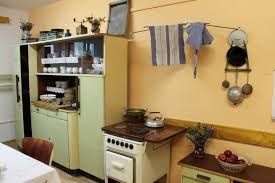 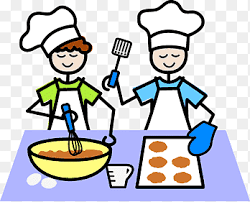 Program aktivit na 18. týden        Pondělí   1.5.2023			             Státní svátekÚterý      2.5. 2023		   	     	    svátek má ZikmundDopolední aktivityKadeřniceOdpolední aktivityIndividuální aktivityStředa    3.5. 2023		 		    	    svátek má Alexej, Alex			Dopolední aktivityKadeřniceOdpolední aktivityČtení na patrech   	Čtvrtek  4.5. 2023                              svátek má KvětoslavDopolední aktivityČtení na patrechOdpolední aktivityReminiscencePátek      5.5.2023        	        		                svátek má KlaudieDopolední aktivity	PečeníOdpolední aktivity	Individuální RHBZměny vyhrazeny, dle počtu personálu. Děkujeme za pochopení.